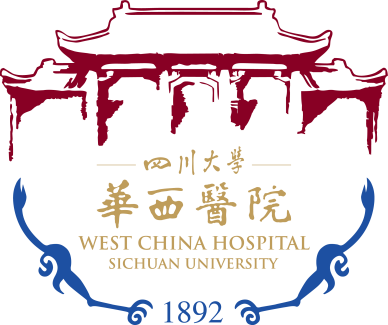 专职博士后研发基金申 请 书二 零 二 零 年 制申请书撰写要求1. 申请人在撰写申报书之前，应当认真阅读本《指南》、项目申报书填报说明和有关受理申请的通知、通告等文件。通知、通告等文件，与《指南》有冲突的，以《指南》为准。2. 项目负责人填写项目申报书，应实事求是，认真填写，表述明确。外来语要同时用原文和中文表达，第一次出现的缩略词须注明全称。凡不填内容的栏目，均用“无”表示。3. 申报书中“基本信息”和“项目组成员信息”应由项目负责人准确、完整填写。4. 项目负责人对所填写内容的真实性，完整性负责，一经发现有故意造假，虚报等行为，将取消申报资格，并向全院通报。基本信息正文部分一、立项依据（研究意义、国内外研究现状分析、附重要参考文献，不超过2000字）二、研究内容（拟解决的关键科学问题、研究目标、研究方法和技术路线）应用前景及社会效益（临床实践指导意义及卫生决策意义）四、预期成果五、前期研究基础与工作条件（包括前期工作基础介绍、个人简历、发表文章、专利、实验条件等）六、研究计划	签字页项目名称：申 请 人：所在所、室或中心：所在所、室或中心：联系电话：申请日期：2020年    月    日2020年    月    日申请人信息姓 名性别出生年月民族申请人信息学 位职称每年工作时间每年工作时间每年工作时间    月申请人信息导师姓名入站时间入站时间入站时间入站时间申请人信息电 话电子邮箱电子邮箱电子邮箱电子邮箱申请人信息所在所、室或中心申请人信息主要研究领域项目基本信息项目名称项目基本信息英文名称项目基本信息研究方向项目基本信息申请经费万元万元万元万元万元万元万元万元万元万元万元关 键 词关 键 词该研究是否已获得其他资助该研究是否已获得其他资助是，请说明：                否是，请说明：                否是，请说明：                否是，请说明：                否是，请说明：                否是，请说明：                否是，请说明：                否是，请说明：                否是，请说明：                否是，请说明：                否是，请说明：                否合作研究单位1单位名称合作研究单位1单位地址合作研究单位1合作人姓名电话电话电话电话合作研究单位2单位名称合作研究单位2单位地址合作研究单位2合作人姓名电话电话电话电话申请人履历申请人履历申请人履历申请人履历申请人履历申请人履历申请人履历申请人履历申请人履历申请人履历申请人履历申请人履历申请人履历项目摘要（限500字）项目摘要（限500字）项目摘要（限500字）项目摘要（限500字）项目摘要（限500字）项目摘要（限500字）项目摘要（限500字）项目摘要（限500字）项目摘要（限500字）项目摘要（限500字）项目摘要（限500字）项目摘要（限500字）项目摘要（限500字）经费预算表（单位：万元）经费预算表（单位：万元）经费预算表（单位：万元）经费预算表（单位：万元）经费预算表（单位：万元）经费预算表（单位：万元）经费预算表（单位：万元）经费预算表（单位：万元）经费预算表（单位：万元）经费预算表（单位：万元）经费预算表（单位：万元）经费预算表（单位：万元）经费预算表（单位：万元）经费预算表（单位：万元）科目名称科目名称科目名称金额金额金额金额具体明细具体明细具体明细具体明细具体明细具体明细具体明细1、材料费1、材料费1、材料费2、测试化验加工费(含临床病例观察随访费) 2、测试化验加工费(含临床病例观察随访费) 2、测试化验加工费(含临床病例观察随访费) 3、差旅费3、差旅费3、差旅费4、会议费4、会议费4、会议费5、国际合作与交流费5、国际合作与交流费5、国际合作与交流费6、出版/文献/信息传播/知识产权事务费6、出版/文献/信息传播/知识产权事务费6、出版/文献/信息传播/知识产权事务费7、劳务费7、劳务费7、劳务费8、专家咨询费8、专家咨询费8、专家咨询费9、其他支出9、其他支出9、其他支出合计合计合计时间阶段计划该阶段拟解决的问题考核指标申请人承诺 本人承诺课题申请书内容的真实性。如果获得资助，严格执行国家及医院相关规定，切实保证研究工作时间，保守秘密，按计划完成任务目标，及时向医院报送有关材料。若个人信息失实，执行项目中违反规定，本人将承担相关责任。申请人（签字）：                                       年    月    日申请人承诺 本人承诺课题申请书内容的真实性。如果获得资助，严格执行国家及医院相关规定，切实保证研究工作时间，保守秘密，按计划完成任务目标，及时向医院报送有关材料。若个人信息失实，执行项目中违反规定，本人将承担相关责任。申请人（签字）：                                       年    月    日申请人承诺 本人承诺课题申请书内容的真实性。如果获得资助，严格执行国家及医院相关规定，切实保证研究工作时间，保守秘密，按计划完成任务目标，及时向医院报送有关材料。若个人信息失实，执行项目中违反规定，本人将承担相关责任。申请人（签字）：                                       年    月    日申请人承诺 本人承诺课题申请书内容的真实性。如果获得资助，严格执行国家及医院相关规定，切实保证研究工作时间，保守秘密，按计划完成任务目标，及时向医院报送有关材料。若个人信息失实，执行项目中违反规定，本人将承担相关责任。申请人（签字）：                                       年    月    日申请人承诺 本人承诺课题申请书内容的真实性。如果获得资助，严格执行国家及医院相关规定，切实保证研究工作时间，保守秘密，按计划完成任务目标，及时向医院报送有关材料。若个人信息失实，执行项目中违反规定，本人将承担相关责任。申请人（签字）：                                       年    月    日申请人承诺 本人承诺课题申请书内容的真实性。如果获得资助，严格执行国家及医院相关规定，切实保证研究工作时间，保守秘密，按计划完成任务目标，及时向医院报送有关材料。若个人信息失实，执行项目中违反规定，本人将承担相关责任。申请人（签字）：                                       年    月    日申请人承诺 本人承诺课题申请书内容的真实性。如果获得资助，严格执行国家及医院相关规定，切实保证研究工作时间，保守秘密，按计划完成任务目标，及时向医院报送有关材料。若个人信息失实，执行项目中违反规定，本人将承担相关责任。申请人（签字）：                                       年    月    日导师签字我已知晓该研究的内容并给予了指导，同意申请。导师（签字）：                                   年    月    日导师签字我已知晓该研究的内容并给予了指导，同意申请。导师（签字）：                                   年    月    日导师签字我已知晓该研究的内容并给予了指导，同意申请。导师（签字）：                                   年    月    日导师签字我已知晓该研究的内容并给予了指导，同意申请。导师（签字）：                                   年    月    日导师签字我已知晓该研究的内容并给予了指导，同意申请。导师（签字）：                                   年    月    日导师签字我已知晓该研究的内容并给予了指导，同意申请。导师（签字）：                                   年    月    日导师签字我已知晓该研究的内容并给予了指导，同意申请。导师（签字）：                                   年    月    日项目组其他成员签字项目组其他成员签字项目组其他成员签字项目组其他成员签字项目组其他成员签字项目组其他成员签字项目组其他成员签字序号姓名学历职称所在所/室/中心项目分工签字12345